NICOLE DOBBINS ACTING RESUME NICOLE DOBBINS ACTING RESUME NICOLE DOBBINS ACTING RESUME NICOLE DOBBINS ACTING RESUME NICOLE DOBBINS ACTING RESUME 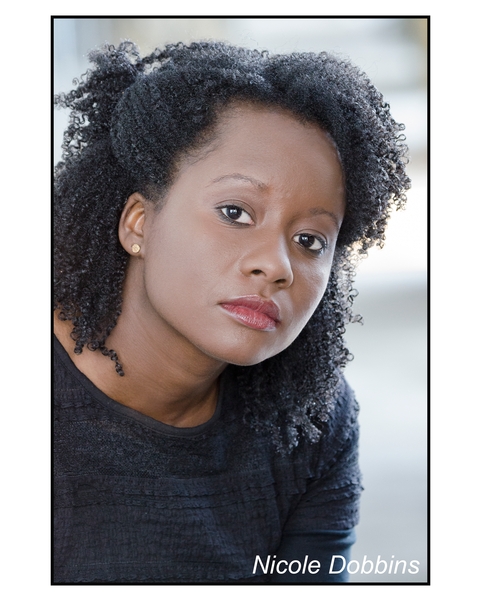 Film & Television CreditsFilm & Television CreditsFilm & Television CreditsFilm & Television CreditsFilm & Television CreditsFURNITURE ROW SHOPPING CENTER MEMORIAL DAY COMMERICALFURNITURE ROW SHOPPING CENTER MEMORIAL DAY COMMERICALFEATUREFEATURECHICAGO PATHLIGHT COMMERICALCHICAGO PATHLIGHT COMMERICALFEATUREFEATURESILK COMMERIAL SILK COMMERIAL FEATUREFEATUREINTERNATIONAL DELIGHT AND HONEST TO GOODNESSINTERNATIONAL DELIGHT AND HONEST TO GOODNESSHAND MODELHAND MODELHONEST TO GOODNESS-DANONEHONEST TO GOODNESS-DANONEHAND MODELHAND MODELPET FOOD INTERNAL TRAININGPET FOOD INTERNAL TRAININGFEATURED ACTORFEATURED ACTORBJ’S COMMERICAL SHOOTBJ’S COMMERICAL SHOOTEXTRAEXTRACOVID VACCINATION SHOOTCOVID VACCINATION SHOOTEXTRAEXTRASAG FEATURE FILM SHOOTSAG FEATURE FILM SHOOTBACKGROUNDBACKGROUNDUTPP FILMUTPP FILMBACKGROUNDBACKGROUNDSpecial SkillsSpecial SkillsSpecial SkillsCycling Roller BladingPaintingYogaSouthern AccentDance